 Estimados/as apoderados/as:  Junto a nuestro cordial saludo y esperando se encuentren bien queremos informarles que el miércoles 26 de octubre realizaremos un ensayo Simce para que los estudiantes tengan la oportunidad de vivenciar este proceso que consistirá en: 8:00: reunión en la capilla del colegio, donde realizaremos una oración junto a los profesores jefes.  8:30: ingreso a las salas de clase para rendir prueba de Lenguaje. 10:00 a 10:30: recreo. 10:30 a 12:00: ingreso a sala para rendir prueba de matemática. 12:30: Salida. Para este día les solicitamos asistencia y puntualidad, que los y las estudiantes vengan con uniforme, traigan sólo su estuche con lápiz grafito, goma y colación para los recreos. No deben traer cuadernos ni otro elemento que no sea necesario. Cordialmente  Dirección académica.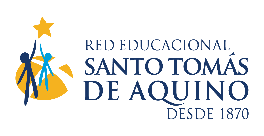 INFORMATIVO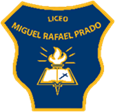 